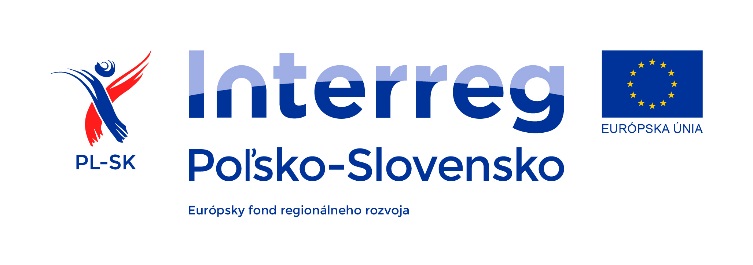 FORMULÁR k prípravným trhovým konzultáciám § 25 zákona č. 343/2015 Z.z. na predmet zákazky „Stavebný dozor“*) nevhodné prečiarknite**) ak relevantné.................................................Meno a priezvisko oprávnenej osobyNázov hospodárskeho subjektu Sídlo alebo miesto podnikaniaPrávna formaIČOIČ DPHMeno a priezvisko, titul osoby/osôb oprávnenej/oprávnených zastupovať hospodársky subjekt  na prípravných trhových konzultáciáchTelefónEmailová adresaPočet prezentovaných podkladov týkajúcich sa špecifikácií predmetu zákazky/vzoriekPoskytnutie podkladov týkajúcich sa špecifikácií predmetu zákazky/vzoriek                                    ÁNO      NIE *Čas poskytnutia podkladov týkajúcich sa špecifikácií predmetu zákazky/vzoriek (uveďte do kedy budú podklady týkajúce sa špecifikácií predmetu zákazky/vzorka poskytnuté verejnému obstarávateľovi)** Osoba, ktorá prevezme podklady týkajúce sa špecifikácií predmetu zákazky/vzoriek od verejného obstarávateľa späť a kontakt na túto osobu (email, tel.)**Dátum a podpis:Hospodársky subjekt zaslaním tohto formulára vyjadruje súhlas s vyhotovením písomného záznamu z priebehu prípravných trhových konzultácií.Hospodársky subjekt zaslaním tohto formulára vyjadruje súhlas s vyhotovením písomného záznamu z priebehu prípravných trhových konzultácií.